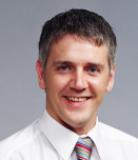 CHRISTOPHER HASLAMBirthplace; Manchester, England,    D.O.B.; 24/05/1970

Profile
B.A. (Hons) graduate of British nationality, F6 visa holder with CELTA and TEFL qualifications and 10 years ESL/EFL teaching industry experience.
Professional, friendly, flexible character; proven to be comfortable, composed and effective in working with students of various ages, abilities, needs and cultural backgrounds.
Competent and industrious; excellent time, resource and labour management skills; effective, articulate and resourceful; well-developed skills in electronic, written and oral forms of mediation and communication. An enthusiastic and pro-active manner, comfortable and effective working individually or collaboratively.Employment History03/2014 – present; Native English Teacher;Pyogyo & Maegog Elementary Schools, Icheon, Gyeonggi-Do, South Korea; GEPIK (Korea) standards.Focusing primarily on development of students’ ability with spoken English.Utilising language based activities and games to promote spoken interaction between students.Organizing English language competitions, festivals, camps and other extra-curriculum activities by which students were graded.03/2013 – 03/2014; Native English Teacher;Gonjiam High School, Gonjiam, Gyeonggi-Do, South Korea; GEPIK (Korea) standards.Evaluation and effective delivery of curricular and non- curricular resources and materials. Development, preparation and delivery of examinations, tests and reports.Proctoring and invigilating of tests and examinations.11/2011 - 11/2012; Native English Teacher;Wonsam Middle School, Yongin, Gyeonggi-Do, South Korea; GEPIK (Korea) standards.Focusing primarily on development of students’ ability with spoken English.Utilising language based activities and games to promote spoken interaction between students.Organizing English language competitions, festivals, camps and other extra-curriculum activities by which students were graded.02/2011 - 08/2011; Tutor of English for Academic Purposes;Sur College of Applied Sciences, Sur, Sultanate of Oman; Oman Ministry of Education standards.
Proctoring and invigilating of tests and examinations.Development, preparation and delivery of examinations, tests and reports.Evaluation and effective delivery of curricular and non- curricular resources and materials. Assessment and tracking of students' development and ability. Regularly communication of development reports to, and liaising with, department seniors and colleagues.
03/2009 - 08/2010; Relief Teacher;Australian International School (AIS), Sharjah, UAE; Education Queensland Quality Assured/UAE Ministry of Education standard.
Teaching of subjects including ESL, English, Social Studies, Maths, Science, Physical Education, Personal Development, Pastoral Care, Health & Sports, I.T. and Multimedia.Collaboratively and individually planning and preparing lessons and associated material.Development, preparation and delivery of examinations, tests and reports.Development and delivery of in-house English training programs for non-English teachers.
10/2008 - 03/2009; ESL Coordinator/Teacher;American School of Alexandria (ASA), Alexandria, Egypt; CITA (U.S.) accreditation standards.
Whole-school ESL program co-ordination and curriculum development.Evaluation and effective delivery of curricular and non- curricular resources and materials. Communication of development reports to, and liaising with, school management and colleagues. Working with students with various special needs, and physical, social and psychological deficiencies.Development and delivery of in-house English training programs for non-English teachers.
05/2007 - 05/2008; Native English Teacher;Nam Han Middle School, Hanam, Gyeonggi-Do, South Korea; GEPIK (Korea) standards.
Focusing primarily on development of students’ ability with spoken English.Utilising language based activities and games to promote spoken interaction between students.Organizing English language competitions, festivals, camps and other extra-curriculum activities by which students were graded.
10/2005 – 10/2006 Corporate English Tutor & Language Advisor/Proof-reader;OB Brewery, Icheon, South Korea.Preparing students for TOEIC receptive and productive skills testing.Advising on, and proofreading of official business documents, guidance in correspondence writing.Preparation and delivery of business themed exercises and tasks for students.04/2005 - 10/2006; Native English Teacher;Myung-Sung Academy, Icheon, South Korea.
Preparing students for TOEIC receptive and productive skills testing.Preparation and delivery of business themed exercises and tasks for students.Whole-academy ESL program co-ordination and curriculum development.Evaluation and effective delivery of curricular and non- curricular resources and materials. 
01/2005 - 02/2005; Voluntary Teaching Assistant;All Saints Catholic Language College, Rawtenstall. England; English National Curriculum standards.Supporting students with various learning special needs, and physical, social and psychological deficiencies.Assisting with subjects including English, Social Studies, Maths, Science, Personal Development, Pastoral Care, I.T. and Multimedia.Education
2000-2004 Nottingham Trent University
B.A. (Hons.) Media & Cultural Studies.

1998-2000 Highbury College, Portsmouth
Access to Media & Journalism; GCSE Mathematics.

1981 -1986 Broadoak High School (Seedfield):
GCE English Language; CSE Chemistry; Comm. Arith. & Stats. English Lit.; Geom. & Eng. Drawing; Home Economics; Woodwork.

Courses & Qualifications

2011 University of CambridgeCELTA

2005 i-to-i
TEFL Diploma

Professional Skills & Strengths

Native English speakerIntermediate Korean language skills. Intermediate German language skills.
Elementary Arabic language skills.
C & IT literate; proficient in Windows 7, Millennium, XP, Interactive Whiteboard Technology, Microsoft Office; Word, Excel, PowerPoint, Outlook Express, Front Page, Notepad, Access (databases), Paintshop, Photosuite, Adobe Acrobat and Photoshop, WinZip, DTP, Quark Express, Moviemaker, Internet Explorer and Chrome.

Hobbies & Interests
Food culture, history, photography, scuba diving and snorkelling, underwater photography, snowboarding, football, rugby and motor-sport.

References available on request, or at interview.